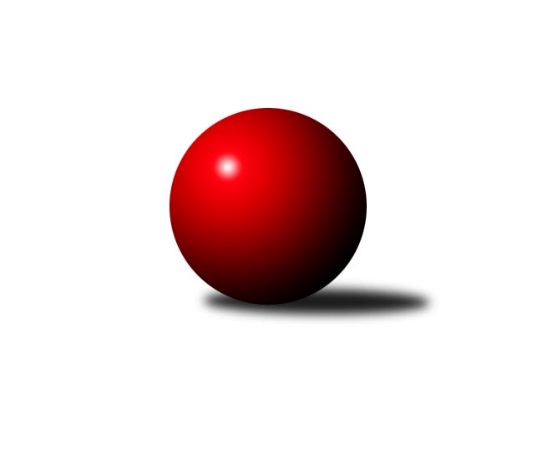 Č.7Ročník 2017/2018	4.11.2017Nejlepšího výkonu v tomto kole: 3372 dosáhlo družstvo: SK Baník Ratiškovice3. KLM D 2017/2018Výsledky 7. kolaSouhrnný přehled výsledků:KK Slovan Rosice B	- TJ Centropen Dačice B	1:7	3265:3329	9.5:14.5	4.11.TJ Sokol Šanov 	- TJ BOPO Třebíč	7:1	3370:3232	16.0:8.0	4.11.SK Baník Ratiškovice	- TJ Sokol Slavonice A	4:4	3372:3367	12.0:12.0	4.11.TJ Sokol Husovice C	- TJ Lokomotiva České Budějovice 	1:7	3205:3272	12.0:12.0	4.11.KK Slavoj Žirovnice 	- TJ Sokol Mistřín 	5:3	3267:3235	12.5:11.5	4.11.TJ Slovan Kamenice nad Lipou	- SK Podlužan Prušánky 	7:1	3317:3308	13.0:11.0	4.11.Tabulka družstev:	1.	TJ Slovan Kamenice nad Lipou	7	7	0	0	47.0 : 9.0 	106.5 : 61.5 	 3331	14	2.	KK Slavoj Žirovnice	7	6	0	1	37.0 : 19.0 	95.0 : 73.0 	 3212	12	3.	TJ Sokol Šanov	7	5	0	2	33.0 : 23.0 	89.5 : 78.5 	 3246	10	4.	TJ Lokomotiva České Budějovice	7	4	0	3	32.5 : 23.5 	90.0 : 78.0 	 3241	8	5.	SK Baník Ratiškovice	7	3	1	3	29.0 : 27.0 	83.0 : 85.0 	 3200	7	6.	SK Podlužan Prušánky	7	3	1	3	28.5 : 27.5 	82.5 : 85.5 	 3256	7	7.	TJ Sokol Slavonice A	7	3	1	3	27.0 : 29.0 	83.5 : 84.5 	 3195	7	8.	TJ Centropen Dačice B	7	3	0	4	28.0 : 28.0 	83.5 : 84.5 	 3297	6	9.	TJ BOPO Třebíč	7	3	0	4	24.0 : 32.0 	70.5 : 97.5 	 3187	6	10.	TJ Sokol Husovice C	7	2	0	5	22.0 : 34.0 	82.5 : 85.5 	 3236	4	11.	TJ Sokol Mistřín	7	1	1	5	20.0 : 36.0 	80.5 : 87.5 	 3213	3	12.	KK Slovan Rosice B	7	0	0	7	8.0 : 48.0 	61.0 : 107.0 	 3135	0Podrobné výsledky kola:	 KK Slovan Rosice B	3265	1:7	3329	TJ Centropen Dačice B	Petr Streubel st.	141 	 126 	 157 	146	570 	 2:2 	 579 	 148	153 	 142	136	Jiří Malínek	Michal Hrdlička	146 	 143 	 146 	153	588 	 3:1 	 562 	 144	157 	 133	128	Petr Janák	Miroslav Ptáček	118 	 139 	 142 	137	536 	 1.5:2.5 	 528 	 133	144 	 114	137	Petr Semorád	Kamil Ondroušek	123 	 145 	 129 	119	516 	 1:3 	 566 	 142	134 	 146	144	Lukáš Prkna	Michal Klvaňa	115 	 133 	 150 	128	526 	 1:3 	 549 	 128	124 	 162	135	Lukáš Křížek	Karel Plaga	131 	 123 	 141 	134	529 	 1:3 	 545 	 134	141 	 144	126	Karel Kuncrozhodčí: Nejlepší výkon utkání: 588 - Michal Hrdlička	 TJ Sokol Šanov 	3370	7:1	3232	TJ BOPO Třebíč	Aleš Procházka	153 	 156 	 139 	144	592 	 3:1 	 564 	 156	148 	 122	138	ml. Šplíchal	Tomáš Červenka	133 	 157 	 157 	138	585 	 2:2 	 565 	 139	136 	 159	131	Bohumil Drápela	Milan Volf	165 	 138 	 110 	119	532 	 2:2 	 508 	 122	135 	 125	126	Pavel Šplíchal st.	Petr Mika	160 	 156 	 144 	144	604 	 4:0 	 523 	 127	134 	 141	121	Jan Grygar	Petr Bakaj	138 	 142 	 135 	150	565 	 3:1 	 552 	 127	134 	 151	140	Miroslav Mátl	Stanislav Červenka *1	133 	 119 	 115 	125	492 	 2:2 	 520 	 130	133 	 139	118	František Jakoubekrozhodčí: střídání: Nejlepší výkon utkání: 604 - Petr Mika	 SK Baník Ratiškovice	3372	4:4	3367	TJ Sokol Slavonice A	Jakub Tomančák	143 	 157 	 132 	142	574 	 2:2 	 579 	 148	153 	 127	151	Jiří Svoboda	Aleš Zálešák	135 	 126 	 136 	133	530 	 2:2 	 539 	 132	128 	 155	124	Pavel Blažek	Dominik Schüller	139 	 138 	 149 	128	554 	 2:2 	 573 	 121	137 	 170	145	Miroslav Bartoška	Václav Podéšť	147 	 142 	 124 	159	572 	 2:2 	 548 	 154	122 	 148	124	Jiří Ondrák ml.	Viktor Výleta	173 	 137 	 153 	144	607 	 3:1 	 545 	 154	139 	 120	132	Rudolf Borovský	Pavel Holomek	135 	 133 	 121 	146	535 	 1:3 	 583 	 152	145 	 144	142	Jiří Matoušekrozhodčí: Nejlepší výkon utkání: 607 - Viktor Výleta	 TJ Sokol Husovice C	3205	1:7	3272	TJ Lokomotiva České Budějovice 	Igor Sedlák	124 	 122 	 137 	124	507 	 1:3 	 567 	 144	154 	 125	144	Tomáš Reban	Petr Trusina	126 	 132 	 126 	103	487 	 2:2 	 525 	 122	131 	 143	129	Martin Voltr	Martin Gabrhel	139 	 133 	 131 	138	541 	 1.5:2.5 	 534 	 139	135 	 135	125	Pavel Černý	Radim Meluzín	126 	 144 	 146 	129	545 	 2:2 	 548 	 123	135 	 156	134	Jiří Reban	Dalibor Dvorník	140 	 134 	 150 	126	550 	 2:2 	 568 	 134	140 	 130	164	Zdeněk Kamiš	Lukáš Chadim	165 	 131 	 133 	146	575 	 3.5:0.5 	 530 	 147	131 	 131	121	Jan Sýkorarozhodčí: Nejlepší výkon utkání: 575 - Lukáš Chadim	 KK Slavoj Žirovnice 	3267	5:3	3235	TJ Sokol Mistřín 	Jakub Kožich	147 	 143 	 163 	130	583 	 3:1 	 540 	 129	152 	 132	127	Radim Pešl	Patrik Solař	120 	 123 	 140 	121	504 	 1.5:2.5 	 526 	 129	145 	 131	121	Jakub Cizler	David Švéda	157 	 133 	 144 	129	563 	 3:1 	 510 	 131	119 	 125	135	Marek Ingr	František Kožich	118 	 142 	 132 	130	522 	 1:3 	 571 	 142	151 	 122	156	Luděk Svozil	Miroslav Čekal	127 	 114 	 124 	121	486 	 0.5:3.5 	 537 	 127	117 	 130	163	Zbyněk Cízler	Libor Kočovský	146 	 162 	 155 	146	609 	 3.5:0.5 	 551 	 146	137 	 141	127	Zbyněk Bábíčekrozhodčí: Nejlepší výkon utkání: 609 - Libor Kočovský	 TJ Slovan Kamenice nad Lipou	3317	7:1	3308	SK Podlužan Prušánky 	Jakub Ouhel	149 	 127 	 138 	146	560 	 2:2 	 556 	 132	142 	 152	130	ml. Esterka	Karel Dúška	131 	 137 	 120 	113	501 	 1:3 	 562 	 153	135 	 144	130	Jan Zálešák	Petr Šindelář	159 	 115 	 143 	150	567 	 2:2 	 549 	 129	145 	 145	130	Lukáš Hlavinka	David Dúška	138 	 142 	 128 	141	549 	 2.5:1.5 	 525 	 138	123 	 141	123	Vojtěch Novák	Lukáš Dúška	137 	 135 	 138 	144	554 	 3:1 	 535 	 138	130 	 135	132	Zdeněk Zálešák	Pavel Ježek	138 	 158 	 133 	157	586 	 2.5:1.5 	 581 	 142	151 	 133	155	Dominik Fojtíkrozhodčí: Nejlepší výkon utkání: 586 - Pavel JežekPořadí jednotlivců:	jméno hráče	družstvo	celkem	plné	dorážka	chyby	poměr kuž.	Maximum	1.	Jakub Ouhel 	TJ Slovan Kamenice nad Lipou	585.56	371.2	214.4	1.4	4/4	(600)	2.	Petr Mika 	TJ Sokol Šanov 	581.56	376.6	204.9	1.6	4/4	(604)	3.	Jiří Malínek 	TJ Centropen Dačice B	576.33	373.6	202.7	3.9	5/5	(617)	4.	Jakub Kožich 	KK Slavoj Žirovnice 	567.42	371.4	196.0	3.1	4/4	(590)	5.	Michal Tušl 	SK Baník Ratiškovice	563.00	373.2	189.8	3.8	3/4	(602)	6.	Marek Rozsíval 	TJ Sokol Husovice C	562.75	367.4	195.4	3.8	4/4	(592)	7.	Michal Hrdlička 	KK Slovan Rosice B	562.33	368.0	194.3	3.7	3/4	(589)	8.	Bohumil Drápela 	TJ BOPO Třebíč	559.80	366.3	193.5	3.1	5/5	(590)	9.	Lukáš Prkna 	TJ Centropen Dačice B	558.88	376.0	182.9	5.3	4/5	(577)	10.	Dominik Fojtík 	SK Podlužan Prušánky 	557.53	379.5	178.1	4.5	5/5	(611)	11.	Karel Dúška 	TJ Slovan Kamenice nad Lipou	556.44	375.9	180.6	4.0	4/4	(594)	12.	Zdeněk Kamiš 	TJ Lokomotiva České Budějovice 	555.87	364.1	191.7	2.7	5/5	(587)	13.	Jiří Svoboda 	TJ Sokol Slavonice A	554.20	368.7	185.5	3.4	5/5	(579)	14.	Lukáš Dúška 	TJ Slovan Kamenice nad Lipou	553.56	371.7	181.9	4.8	4/4	(596)	15.	Jiří Matoušek 	TJ Sokol Slavonice A	553.38	374.6	178.8	3.1	4/5	(583)	16.	Lukáš Chadim 	TJ Sokol Husovice C	552.58	374.9	177.7	3.3	4/4	(575)	17.	Viktor Výleta 	SK Baník Ratiškovice	552.13	356.8	195.3	3.1	4/4	(607)	18.	Lukáš Křížek 	TJ Centropen Dačice B	552.07	373.0	179.1	4.7	5/5	(587)	19.	Petr Šindelář 	TJ Slovan Kamenice nad Lipou	551.94	372.8	179.2	6.1	4/4	(600)	20.	Libor Kočovský 	KK Slavoj Žirovnice 	548.69	367.4	181.3	3.8	4/4	(609)	21.	Karel Kunc 	TJ Centropen Dačice B	548.40	361.5	186.9	3.0	5/5	(562)	22.	Zbyněk Bábíček 	TJ Sokol Mistřín 	548.25	361.4	186.8	4.8	4/5	(580)	23.	Jan Zálešák 	SK Podlužan Prušánky 	547.90	368.6	179.3	3.5	5/5	(564)	24.	ml. Šplíchal 	TJ BOPO Třebíč	546.63	367.0	179.6	7.0	4/5	(564)	25.	Jiří Reban 	TJ Lokomotiva České Budějovice 	546.47	363.7	182.7	5.3	5/5	(573)	26.	Zdeněk Zálešák 	SK Podlužan Prušánky 	546.27	369.7	176.6	3.3	5/5	(596)	27.	Miroslav Mátl 	TJ BOPO Třebíč	546.00	370.1	175.9	2.1	5/5	(584)	28.	Lukáš Hlavinka 	SK Podlužan Prušánky 	545.00	368.3	176.7	3.6	5/5	(571)	29.	David Dúška 	TJ Slovan Kamenice nad Lipou	545.00	371.9	173.1	4.4	4/4	(592)	30.	František Jakoubek 	TJ BOPO Třebíč	544.42	357.1	187.3	3.3	4/5	(576)	31.	Tomáš Reban 	TJ Lokomotiva České Budějovice 	540.60	369.0	171.6	6.8	5/5	(567)	32.	Pavel Černý 	TJ Lokomotiva České Budějovice 	540.13	361.2	178.9	5.4	5/5	(561)	33.	Zbyněk Cízler 	TJ Sokol Mistřín 	540.08	362.1	178.0	3.8	4/5	(567)	34.	Michal Stieranka 	TJ Sokol Šanov 	539.63	356.8	182.9	6.4	4/4	(610)	35.	Radim Pešl 	TJ Sokol Mistřín 	539.50	361.5	178.0	7.4	5/5	(552)	36.	Pavel Ryšavý 	KK Slavoj Žirovnice 	539.33	364.1	175.3	4.2	4/4	(587)	37.	Dalibor Dvorník 	TJ Sokol Husovice C	539.08	363.5	175.6	4.3	4/4	(558)	38.	Luděk Svozil 	TJ Sokol Mistřín 	539.00	369.7	169.3	2.7	5/5	(571)	39.	Vojtěch Novák 	SK Podlužan Prušánky 	538.80	368.3	170.5	5.1	5/5	(563)	40.	Aleš Procházka 	TJ Sokol Šanov 	538.13	365.0	173.1	3.3	4/4	(592)	41.	Aleš Zálešák 	SK Baník Ratiškovice	537.88	361.4	176.4	7.4	4/4	(581)	42.	Petr Semorád 	TJ Centropen Dačice B	537.42	359.0	178.4	7.1	4/5	(569)	43.	Milan Volf 	TJ Sokol Šanov 	537.00	352.2	184.8	3.7	3/4	(566)	44.	Tomáš Červenka 	TJ Sokol Šanov 	536.17	365.6	170.6	7.2	3/4	(585)	45.	Martin Gabrhel 	TJ Sokol Husovice C	536.17	372.2	164.0	8.9	4/4	(556)	46.	Miroslav Bartoška 	TJ Sokol Slavonice A	535.88	369.3	166.6	7.8	4/5	(573)	47.	Martin Voltr 	TJ Lokomotiva České Budějovice 	535.40	358.5	176.9	3.1	5/5	(553)	48.	Pavel Holomek 	SK Baník Ratiškovice	534.00	359.6	174.4	7.1	4/4	(547)	49.	Stanislav Žáček 	KK Slovan Rosice B	532.67	356.3	176.3	2.7	3/4	(546)	50.	Jiří Staník 	TJ Sokol Šanov 	532.50	355.5	177.0	4.3	4/4	(576)	51.	Radim Meluzín 	TJ Sokol Husovice C	532.22	357.4	174.8	4.4	3/4	(557)	52.	Miroslav Ptáček 	KK Slovan Rosice B	530.56	361.4	169.1	5.6	4/4	(560)	53.	David Švéda 	KK Slavoj Žirovnice 	529.63	357.3	172.4	4.0	4/4	(601)	54.	Radek Blaha 	TJ Sokol Mistřín 	529.25	374.8	154.5	7.0	4/5	(540)	55.	Dominik Schüller 	SK Baník Ratiškovice	526.00	353.5	172.5	8.3	3/4	(554)	56.	Jakub Cizler 	TJ Sokol Mistřín 	524.53	358.5	166.0	5.1	5/5	(555)	57.	Pavel Blažek 	TJ Sokol Slavonice A	524.25	358.0	166.3	5.9	4/5	(541)	58.	Patrik Solař 	KK Slavoj Žirovnice 	524.22	362.6	161.7	6.8	3/4	(547)	59.	Rudolf Borovský 	TJ Sokol Slavonice A	524.10	350.0	174.1	5.4	5/5	(545)	60.	Jan Sýkora 	TJ Lokomotiva České Budějovice 	523.92	360.7	163.3	7.3	4/5	(537)	61.	Petr Špatný 	KK Slovan Rosice B	522.38	354.9	167.5	6.3	4/4	(535)	62.	Miroslav Čekal 	KK Slavoj Žirovnice 	514.67	360.1	154.6	11.6	3/4	(550)	63.	Petr Trusina 	TJ Sokol Husovice C	512.83	357.8	155.0	10.0	3/4	(533)	64.	František Kožich 	KK Slavoj Žirovnice 	508.00	351.8	156.2	7.7	3/4	(532)	65.	Václav Podéšť 	SK Baník Ratiškovice	503.38	342.6	160.8	5.9	4/4	(577)	66.	Pavel Šplíchal  st.	TJ BOPO Třebíč	499.90	341.6	158.3	8.4	5/5	(557)	67.	Ľubomír Kalakaj 	KK Slovan Rosice B	498.00	344.7	153.3	10.3	3/4	(515)		Pavel Ježek 	TJ Slovan Kamenice nad Lipou	580.38	368.6	211.8	4.4	2/4	(600)		Petr Streubel  st.	KK Slovan Rosice B	570.00	349.0	221.0	3.0	1/4	(570)		Petr Janák 	TJ Centropen Dačice B	562.00	366.0	196.0	3.0	1/5	(562)		Martin Fiala 	TJ Sokol Mistřín 	562.00	373.0	189.0	3.0	1/5	(562)		Tomáš Válka 	TJ Sokol Husovice C	557.75	380.0	177.8	4.3	2/4	(576)		Petr Bakaj 	TJ Sokol Šanov 	551.25	364.3	187.0	6.3	2/4	(579)		Láďa Chalupa 	TJ Sokol Slavonice A	550.00	329.0	221.0	4.0	1/5	(550)		Jakub Tomančák 	SK Baník Ratiškovice	544.50	376.0	168.5	5.5	2/4	(574)		Pavel Švec 	TJ BOPO Třebíč	543.00	360.0	183.0	11.0	1/5	(543)		Vlastimil Musel 	TJ Centropen Dačice B	541.11	365.4	175.7	9.1	3/5	(566)		Michal Dostál 	TJ Sokol Slavonice A	540.00	349.0	191.0	4.0	1/5	(540)		Jiří Ondrák  ml.	TJ Sokol Slavonice A	538.33	367.0	171.3	7.2	3/5	(548)		Zdeněk Sedláček 	TJ Sokol Mistřín 	535.00	360.0	175.0	6.0	1/5	(535)		ml. Esterka 	SK Podlužan Prušánky 	532.78	368.3	164.4	5.2	3/5	(556)		Michal Klvaňa 	KK Slovan Rosice B	528.50	351.8	176.8	9.3	2/4	(537)		Kamil Polomski 	TJ BOPO Třebíč	526.00	360.0	166.0	4.0	1/5	(526)		Milan Podhradský 	TJ Slovan Kamenice nad Lipou	526.00	360.0	166.0	6.0	1/4	(526)		Kamil Ondroušek 	KK Slovan Rosice B	524.50	352.5	172.0	8.0	2/4	(533)		Stanislav Dvořák 	TJ Centropen Dačice B	522.67	342.3	180.3	10.0	3/5	(551)		Václav Klojda  ml.	TJ Lokomotiva České Budějovice 	521.50	351.0	170.5	4.5	2/5	(522)		Filip Šupčík 	TJ BOPO Třebíč	516.50	368.2	148.3	9.0	3/5	(566)		Karel Plaga 	KK Slovan Rosice B	513.67	364.0	149.7	8.3	2/4	(536)		Milan Bělíček 	KK Slovan Rosice B	513.33	356.0	157.3	7.2	2/4	(557)		Zdeněk Holub 	TJ Sokol Slavonice A	513.00	349.0	164.0	4.7	3/5	(548)		Marek Ingr 	TJ Sokol Mistřín 	510.00	329.0	181.0	2.0	1/5	(510)		Igor Sedlák 	TJ Sokol Husovice C	509.83	367.3	142.5	7.3	2/4	(546)		Stanislav Červenka 	TJ Sokol Šanov 	503.50	360.0	143.5	9.0	2/4	(513)		Luděk Vacenovský 	SK Baník Ratiškovice	503.00	336.0	167.0	10.0	1/4	(503)		Stanislav Zálešák 	SK Podlužan Prušánky 	503.00	360.0	143.0	6.5	2/5	(516)		Jan Grygar 	TJ BOPO Třebíč	492.00	335.0	157.0	12.0	3/5	(523)		Kamil Hlavizňa 	KK Slovan Rosice B	492.00	339.0	153.0	10.0	1/4	(492)		Radek Horák 	TJ Sokol Mistřín 	483.00	326.0	157.0	4.0	1/5	(483)Sportovně technické informace:Starty náhradníků:registrační číslo	jméno a příjmení 	datum startu 	družstvo	číslo startu14016	František Jakoubek	04.11.2017	TJ BOPO Třebíč	6x7232	Zdeněk Zálešák	04.11.2017	SK Podlužan Prušánky 	7x1512	Pavel Černý	04.11.2017	TJ Lokomotiva České Budějovice 	7x22721	Dominik Schüller	04.11.2017	SK Baník Ratiškovice	6x15038	Lukáš Hlavinka	04.11.2017	SK Podlužan Prušánky 	7x15793	Aleš Zálešák	04.11.2017	SK Baník Ratiškovice	7x5761	Pavel Ježek	04.11.2017	TJ Slovan Kamenice nad Lipou	6x17612	Jan Grygar	04.11.2017	TJ BOPO Třebíč	5x18302	Michal Hrdlička	04.11.2017	KK Slovan Rosice B	6x12607	Lukáš Chadim	04.11.2017	TJ Sokol Husovice C	7x10804	Petr Streubel	04.11.2017	KK Slovan Rosice B	1x18744	Dalibor Dvorník	04.11.2017	TJ Sokol Husovice C	7x12338	Jakub Tomančák	04.11.2017	SK Baník Ratiškovice	2x12389	Petr Janák	04.11.2017	TJ Centropen Dačice B	2x18353	Petr Semorád	04.11.2017	TJ Centropen Dačice B	6x20278	Lukáš Křížek	04.11.2017	TJ Centropen Dačice B	7x3096	Pavel Blažek	04.11.2017	TJ Sokol Slavonice A	7x3100	Jiří Svoboda	04.11.2017	TJ Sokol Slavonice A	6x4989	Miroslav Bartoška	04.11.2017	TJ Sokol Slavonice A	7x10975	Jiří Ondrák ml.	04.11.2017	TJ Sokol Slavonice A	6x3085	Rudolf Borovský	04.11.2017	TJ Sokol Slavonice A	6x20775	David Švéda	04.11.2017	KK Slavoj Žirovnice 	7x20196	Patrik Solař	04.11.2017	KK Slavoj Žirovnice 	5x3021	František Kožich	04.11.2017	KK Slavoj Žirovnice 	5x24918	Kamil Ondroušek	04.11.2017	KK Slovan Rosice B	2x11534	Petr Mika	04.11.2017	TJ Sokol Šanov 	7x22610	Petr Bakaj	04.11.2017	TJ Sokol Šanov 	5x6397	Jiří Malínek	04.11.2017	TJ Centropen Dačice B	7x19575	Lukáš Prkna	04.11.2017	TJ Centropen Dačice B	6x22305	Lukáš Dúška	04.11.2017	TJ Slovan Kamenice nad Lipou	7x3062	Karel Dúška	04.11.2017	TJ Slovan Kamenice nad Lipou	7x19457	Petr Šindelář	04.11.2017	TJ Slovan Kamenice nad Lipou	7x19352	Jakub Ouhel	04.11.2017	TJ Slovan Kamenice nad Lipou	7x19306	Jakub Cizler	04.11.2017	TJ Sokol Mistřín 	7x19305	Marek Ingr	04.11.2017	TJ Sokol Mistřín 	3x24793	Martin Gabrhel	04.11.2017	TJ Sokol Husovice C	7x18086	Jan Sýkora	04.11.2017	TJ Lokomotiva České Budějovice 	6x1517	Jiří Reban	04.11.2017	TJ Lokomotiva České Budějovice 	7x22326	Dominik Fojtík	04.11.2017	SK Podlužan Prušánky 	7x18757	Stanislav Esterka	04.11.2017	SK Podlužan Prušánky 	5x21792	Jan Zálešák	04.11.2017	SK Podlužan Prušánky 	6x18089	Radim Pešl	04.11.2017	TJ Sokol Mistřín 	7x7422	Bohumil Drápela	04.11.2017	TJ BOPO Třebíč	7x19599	Pavel Šplíchal	04.11.2017	TJ BOPO Třebíč	5x8225	Karel Plaga	04.11.2017	KK Slovan Rosice B	5x3029	Miroslav Čekal	04.11.2017	KK Slavoj Žirovnice 	6x8912	Luděk Svozil	04.11.2017	TJ Sokol Mistřín 	7x21883	Tomáš Reban	04.11.2017	TJ Lokomotiva České Budějovice 	6x22055	Tomáš Červenka	04.11.2017	TJ Sokol Šanov 	6x7176	Pavel Holomek	04.11.2017	SK Baník Ratiškovice	7x8803	Pavel Šplíchal st.	04.11.2017	TJ BOPO Třebíč	7x18980	Michal Klvaňa	04.11.2017	KK Slovan Rosice B	6x14656	Libor Kočovský	04.11.2017	KK Slavoj Žirovnice 	7x11469	Karel Kunc	04.11.2017	TJ Centropen Dačice B	7x21662	Jiří Matoušek	04.11.2017	TJ Sokol Slavonice A	6x7335	Miroslav Ptáček	04.11.2017	KK Slovan Rosice B	7x14304	Zbyněk Bábíček	04.11.2017	TJ Sokol Mistřín 	6x23876	Milan Volf	04.11.2017	TJ Sokol Šanov 	5x23813	Igor Sedlák	04.11.2017	TJ Sokol Husovice C	5x18134	Jakub Kožich	04.11.2017	KK Slavoj Žirovnice 	6x20790	Vojtěch Novák	04.11.2017	SK Podlužan Prušánky 	7x10156	Václav Podéšť	04.11.2017	SK Baník Ratiškovice	7x13206	Zbyněk Cizler	04.11.2017	TJ Sokol Mistřín 	6x7545	Miroslav Mátl	04.11.2017	TJ BOPO Třebíč	7x16171	Zdeněk Kamiš	04.11.2017	TJ Lokomotiva České Budějovice 	7x19492	David Dúška	04.11.2017	TJ Slovan Kamenice nad Lipou	7x13220	Viktor Výleta	04.11.2017	SK Baník Ratiškovice	7x20840	Radim Meluzín	04.11.2017	TJ Sokol Husovice C	6x15159	Petr Trusina	04.11.2017	TJ Sokol Husovice C	4x12359	Aleš Procházka	04.11.2017	TJ Sokol Šanov 	7x7370	Stanislav Červenka	04.11.2017	TJ Sokol Šanov 	3x4631	Martin Voltr	04.11.2017	TJ Lokomotiva České Budějovice 	7x
Hráči dopsaní na soupisku:registrační číslo	jméno a příjmení 	datum startu 	družstvo	Program dalšího kola:8. kolo11.11.2017	so	10:00	TJ Sokol Mistřín  - KK Slovan Rosice B	11.11.2017	so	10:00	TJ Centropen Dačice B - TJ Sokol Husovice C	11.11.2017	so	10:00	TJ Lokomotiva České Budějovice  - SK Baník Ratiškovice	11.11.2017	so	13:00	SK Podlužan Prušánky  - TJ BOPO Třebíč	11.11.2017	so	13:30	TJ Sokol Slavonice A - TJ Slovan Kamenice nad Lipou	11.11.2017	so	16:00	TJ Sokol Šanov  - KK Slavoj Žirovnice 	Nejlepší šestka kola - absolutněNejlepší šestka kola - absolutněNejlepší šestka kola - absolutněNejlepší šestka kola - absolutněNejlepší šestka kola - dle průměru kuželenNejlepší šestka kola - dle průměru kuželenNejlepší šestka kola - dle průměru kuželenNejlepší šestka kola - dle průměru kuželenNejlepší šestka kola - dle průměru kuželenPočetJménoNázev týmuVýkonPočetJménoNázev týmuPrůměr (%)Výkon2xLibor KočovskýŽirovnice 6092xLibor KočovskýŽirovnice 114.036092xViktor VýletaRatiškovice6072xViktor VýletaRatiškovice112.596074xPetr MikaŠanov6042xMichal HrdličkaRosice B111.475881xAleš ProcházkaŠanov5924xPetr MikaŠanov110.876042xMichal HrdličkaRosice B5883xJiří MalínekDačice109.765792xPavel JežekKamenice n. L.5863xJakub KožichŽirovnice 109.16583